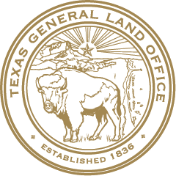 I. Pre-Demolition: Subrecipient Name: _________________________  Contract Number_______________________II. Pre-Demolition: Legal DocumentationsIII. Pre-Demolition: Building OfficialIV. Approval to Proceed with Demolition V. Demolition Process: ContractorDisclaimer: The Texas General Land Office has made every effort to ensure the information contained on this form is accurate and in compliance with the most up-to-date CDBG-DR and/or CDBG-MIT federal rules and regulations, as applicable. It should be noted that the Texas General Land Office assumes no liability or responsibility for any error or omission on this form that may result from the interim period between the publication of amended and/or revised federal rules and regulations and the Texas General Land Office's standard review and update schedule. Address:Initial WhenCompleteChecklist ItemDescription1Establish Property Management File (PMF) for each parcel of property. Place checklist in the file. Indicate the CDBG national objective that will be met by each demolition.2aReview Historic Preservation and Environmental review documents, enclose SHPO (State Historic Preservation Office) 106 clearance letter.2bPlace in file completed statutory checklist for environmentalreview, if applicable.2cPlace Letter of Agreement (LOA) in file if SHPO review triggeredadditional action for historic properties.3Photograph site before demolition, including front, back, left, and right sides of home. Place copies of photos in file.Initial WhenCompleteChecklist ItemDescription4Obtain right of entry and hold harmless agreement (N/Aif City/County owns property).5Verify property description and ownership fromassessor. Verify deed-restricted property. Enclose copy of the Restrictive Deed.6Notify lien holder(s) of intent to demolish (N/A ifCity/County owns property. Enclose a copy of the final title opinion, copy of the title guarantee.)7Place temporary CDBG-DR signage and any local notification requirements on the demolition site. Initial When CompleteCompleteChecklist ItemDescription8Conduct building inspection. If structural integrity is compromised, a building inspection shall be performed to determine if the structure is unsafe for entry. If deemed unsafe for entry, the structure will be considered a regulated asbestos containing material (RACM) and demolished accordingly.)9Conduct public health inspection, as needed. 10Conduct fire inspection, as needed.11Verify personal property removal (Will take place duringabatement process. If structure deemed unsafe for entry, personal items should not be removed.)12Requests Notice to Proceed (City/County Project Manager/Coordinator to authorize the demolition process to commence.)Initial When CompleteChecklist ItemDescription13aAssign approved contractor to the property. Execute timeline for demolition to be completed by and disseminate key documents (Notice to Proceed, inspections, SHPO issues, etc.).   13bAuthorize Notice to Proceed. Place in file a copy of the approved notice.  Highlight subject property.Initial When CompleteChecklist ItemDescription14City/County verifies structure is unoccupied.15Mark easements and underground utilities.16Remove utility meters.17Cap well, water, sewer, and septic lines to the mains. Disconnect electrical and gas service, propane tanks.18Contractor obtains consent from City/County to proceed with abatement.19Re-verify property description and ownership (N/A ifCity/County owns property).20Identify/remove/dispose of asbestos, lead-based paints, and other hazardous materials per State environmental and EPA requirements. (See below for further explanation.)Assessment testing performed and samples sent to the lab.Remediation based on the environmental assessment and lab reports, including visual assessments.Document items transferred to the landfill.21Identify/remove/dispose of all HHW  (Household Hazardous Waste) per State environmental agency/EPA requirements (See below for further explanation).Visual assessment performed and documented.Remove all identified HHW based on the Environmental assessment.Document all HHW waste transfer to the landfill.VI: Demolition Process: City/County OfficialsVI: Demolition Process: City/County OfficialsVI: Demolition Process: City/County Officials